ICRAI 2016 PROGRAM.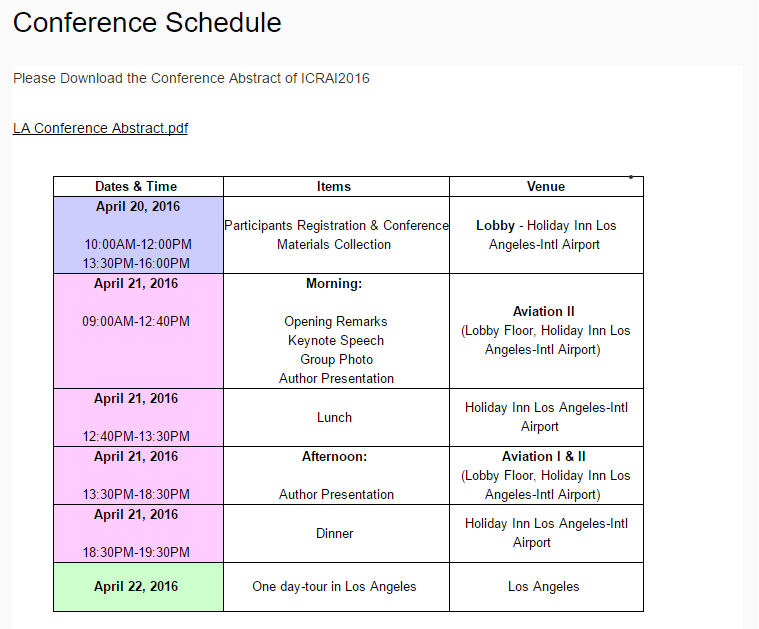 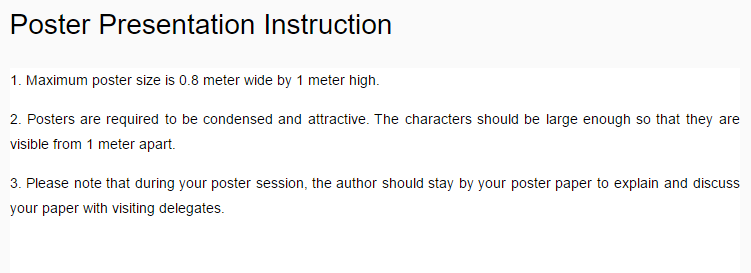 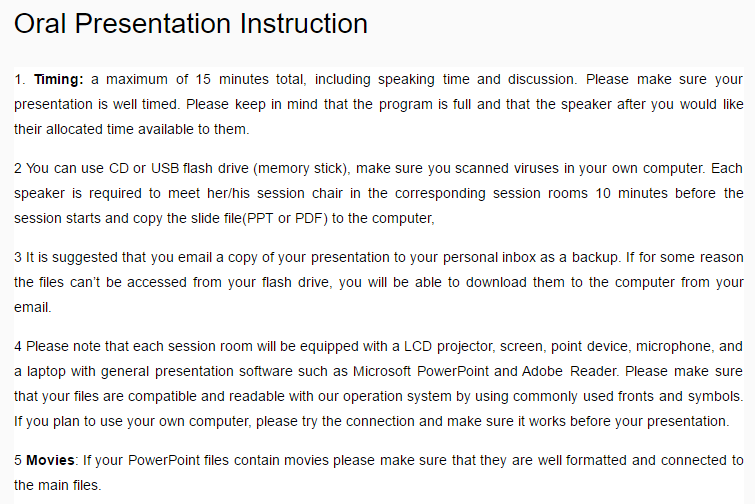 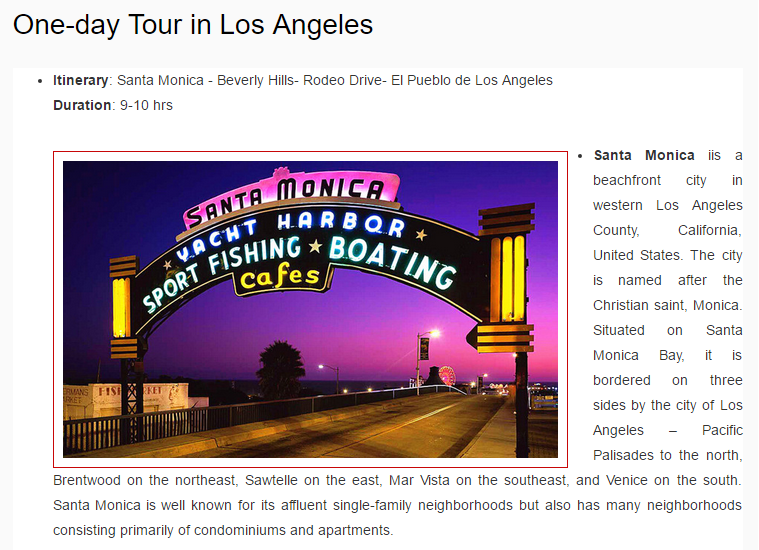 



WEBSITE LINK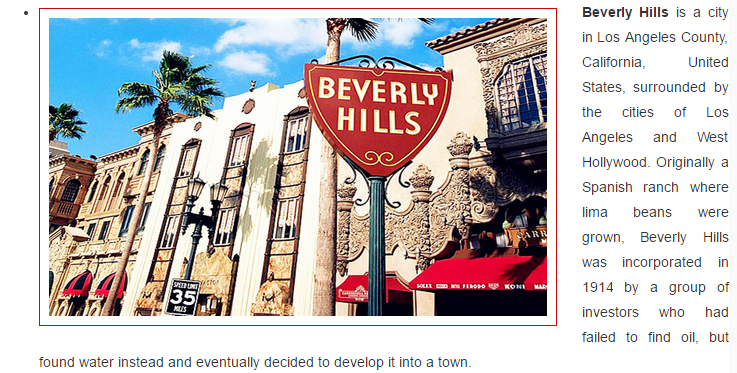 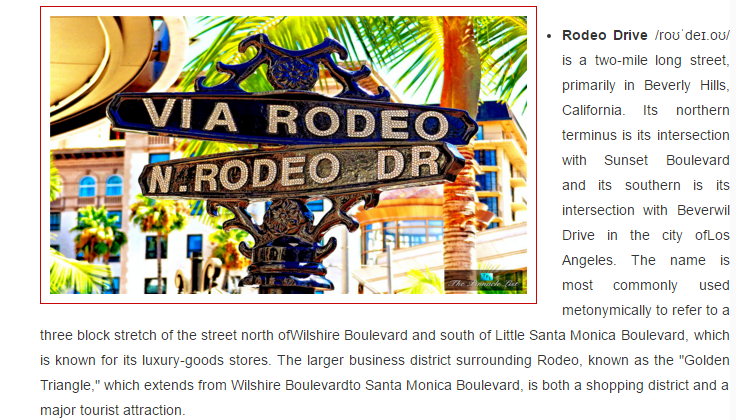 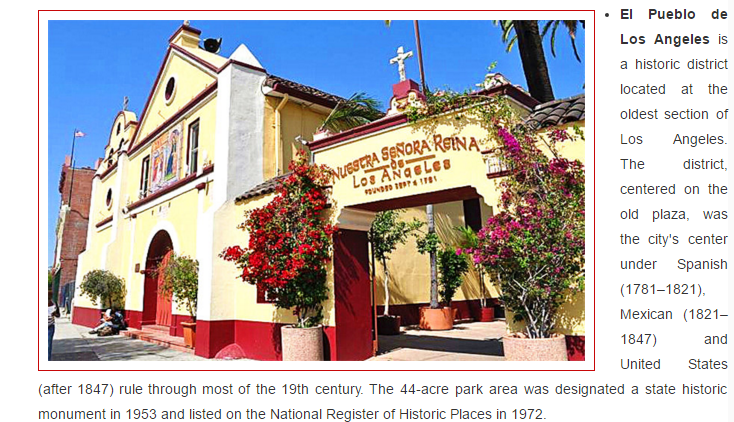 http://www.icrai.org/prog.html